                                     Рабочая программа                     По учебному предмету Химия для 9 класса                                  на 2023/2024 учебный год                                                                  Составитель:                                                                  Колотев Александр Анатольевич                                                                   учитель химии                                                   Славгород 2023                                                 Пояснительная записка  Программа по химии на уровне основного общего образования составлена на основе требований к результатам освоения основной образовательной программы основного общего образования, представленных в ФГОС ООО, а также на основе федеральной рабочей программы воспитания и с учётом концепции преподавания учебного предмета «Химия» в образовательных организациях Российской Федерации.  Программа по химии даёт представление о целях, общей стратегии обучения, воспитания и развития обучающихся средствами учебного предмета, устанавливает обязательное предметное содержание, предусматривает распределение его по классам и структурирование по разделам и темам программы по химии, определяет количественные и качественные характеристики содержания, рекомендуемую последовательность изучения химии с учётом межпредметных и внутрипредметных связей, логики учебного процесса, возрастных особенностей обучающихся, определяет возможности предмета для реализации требований к результатам освоения основной образовательной программы на уровне основного общего образования, а также требований к результатам обучения химии на уровне целей изучения предмета и основных видов учебно-познавательной деятельности обучающегося по освоению учебного содержания.  Знание химии служит основой для формирования мировоззрения обучающегося, его представлений о материальном единстве мира, важную роль играют формируемые химией представления о взаимопревращениях энергии и об эволюции веществ в природе, о путях решения глобальных проблем устойчивого развития человечества – сырьевой, энергетической, пищевой и экологической безопасности, проблем здравоохранения.   Изучение химии:способствует реализации возможностей для саморазвития и формирования культуры личности, её общей и функциональной грамотности;вносит вклад в формирование мышления и творческих способностей обучающихся, навыков их самостоятельной учебной деятельности, экспериментальных и исследовательских умений, необходимых как в повседневной жизни, так и в профессиональной деятельности;знакомит со спецификой научного мышления, закладывает основы целостного взгляда на единство природы и человека, является ответственным этапом
в формировании естественно-научной грамотности обучающихся;способствует формированию ценностного отношения к естественно-научным знаниям, к природе, к человеку, вносит свой вклад в экологическое образование обучающихся.  Данные направления в обучении химии обеспечиваются спецификой содержания учебного предмета, который является педагогически адаптированным отражением базовой науки химии на определённом этапе её развития.  Курс химии на уровне основного общего образования ориентирован на освоение обучающимися системы первоначальных понятий химии, основ неорганической химии и некоторых отдельных значимых понятий органической химии.  Структура содержания программы по химии сформирована на основе системного подхода к её изучению. Содержание складывается из системы понятий о химическом элементе и веществе и системы понятий о химической реакции. Обе эти системы структурно организованы по принципу последовательного развития знаний на основе теоретических представлений разного уровня:–  атомно-молекулярного учения как основы всего естествознания;–  Периодического закона Д. И. Менделеева как основного закона химии;–  учения о строении атома и химической связи;–  представлений об электролитической диссоциации веществ в растворах.  Теоретические знания рассматриваются на основе эмпирически полученных и осмысленных фактов, развиваются последовательно от одного уровня к другому, выполняя функции объяснения и прогнозирования свойств, строения и возможностей практического применения и получения изучаемых веществ.Освоение программы по химии способствует формированию представления о химической составляющей научной картины мира в логике её системной природы, ценностного отношения к научному знанию и методам познания в науке. Изучение химии происходит с привлечением знаний из ранее изученных учебных предметов: «Окружающий мир», «Биология. 5–7 классы» и «Физика. 7 класс».   При изучении химии происходит формирование знаний основ химической науки как области современного естествознания, практической деятельности человека и как одного из компонентов мировой культуры. Задача учебного предмета состоит в формировании системы химических знаний — важнейших фактов, понятий, законов и теоретических положений, доступных обобщений мировоззренческого характера, языка науки, в приобщении к научным методам познания при изучении веществ и химических реакций, в формировании и развитии познавательных умений и их применении в учебно-познавательной и учебно-исследовательской деятельности, освоении правил безопасного обращения с веществами в повседневной жизни.  При изучении химии на уровне основного общего образования важное значение приобрели такие цели, как:– формирование интеллектуально развитой личности, готовой к самообразованию, сотрудничеству, самостоятельному принятию решений, способной адаптироваться к быстро меняющимся условиям жизни;– направленность обучения на систематическое приобщение обучающихся к самостоятельной познавательной деятельности, научным методам познания, формирующим мотивацию и развитие способностей к химии;– обеспечение условий, способствующих приобретению обучающимися опыта разнообразной деятельности, познания и самопознания, ключевых навыков (ключевых компетенций), имеющих универсальное значение для различных видов деятельности;– формирование общей функциональной и естественно-научной грамотности, в том числе умений объяснять и оценивать явления окружающего мира, используя знания и опыт, полученные при изучении химии, применять их при решении проблем в повседневной жизни и трудовой деятельности;– формирование у обучающихся гуманистических отношений, понимания ценности химических знаний для выработки экологически целесообразного поведения в быту и трудовой деятельности в целях сохранения своего здоровья и окружающей природной среды;– развитие мотивации к обучению, способностей к самоконтролю и самовоспитанию на основе усвоения общечеловеческих ценностей, готовности к осознанному выбору профиля и направленности дальнейшего обучения.           Общее число часов, отведенное для изучения химии в 9 классе составляет  68 часов.Рабочая программа составлена в соответствии с годовым календарным графиком основного общего образования МБОУ «СОШ № 15» на 2023-2024 учебный год и фактически составляет 63 часа в 9а и 65 часов в 9б и 67 часов в 9в классах.»  Программа сокращена на в 9а классе на 1 час путём объединения следующих тем раздела 3   «Вычисления по уравнениям химических реакций, если один из реагентов дан в избытке или содержит примеси. Вычисления массовой доли выхода продукта реакции» и «Обобщение и систематизация знаний» и на 1час тем раздела 4 «Химия и окружающая среда»: «Химическое загрязнение окружающей среды» и «Роль химии в решении экологических проблем» а также на 3 часа классах за счет резервных часов на обобщение и систематизацию.                                      Программа сокращена на 3 часа в  9б и 1 час в 9в классах за счет резервных часов на обобщение и систематизацию.                                                                             Содержание курса 9 класса  Вещество и химическая реакция         Периодический закон. Периодическая система химических элементов Д. И. Менделеева.   Строение атомов. Закономерности в изменении свойств химических элементов первых трёх периодов, калия, кальция и их соединений в соответствии с положением элементов в Периодической системе и строением их атомов.  Строение вещества: виды химической связи. Типы кристаллических решёток, зависимость свойств вещества от типа кристаллической решётки и вида химической связи.  Классификация и номенклатура неорганических веществ. Химические свойства веществ, относящихся к различным классам неорганических соединений, генетическая связь неорганических веществ.  Классификация химических реакций по различным признакам (по числу и составу участвующих в реакции веществ, по тепловому эффекту, по изменению степеней окисления химических элементов, по обратимости, по участию катализатора). Экзо- и эндотермические реакции, термохимические уравнения.  Понятие о скорости химической реакции. Понятие об обратимых и необратимых химических реакциях. Понятие о гомогенных и гетерогенных реакциях. Понятие о катализе.   Понятие о химическом равновесии. Факторы, влияющие на скорость химической реакции и положение химического равновесия.  Окислительно-восстановительные реакции, электронный баланс окислительно-восстановительной реакции. Составление уравнений окислительно-восстановительных реакций с использованием метода электронного баланса.  Теория электролитической диссоциации. Электролиты и неэлектролиты. Катионы, анионы. Механизм диссоциации веществ с различными видами химической связи. Степень диссоциации. Сильные и слабые электролиты.  Реакции ионного обмена. Условия протекания реакций ионного обмена, полные и сокращённые ионные уравнения реакций. Свойства кислот, оснований и солей в свете представлений об электролитической диссоциации. Качественные реакции на ионы. Понятие о гидролизе солей.  Химический эксперимент:ознакомление с моделями кристаллических решёток неорганических веществ – металлов и неметаллов (графита и алмаза), сложных веществ (хлорида натрия), исследование зависимости скорости химической реакции от воздействия различных факторов, исследование электропроводности растворов веществ, процесса диссоциации кислот, щелочей и солей (возможно использование видео материалов), проведение опытов, иллюстрирующих признаки протекания реакций ионного обмена (образование осадка, выделение газа, образование воды), опытов, иллюстрирующих примеры окислительно-восстановительных реакций (горение, реакции разложения, соединения), распознавание неорганических веществ с помощью качественных реакций на ионы, решение экспериментальных задач. Практическая работа №1:«Решение экспериментальных задач» Контрольная работа №  теме «Повторение и углубление знаний основных разделов курса 8 класса»Контрольная работа №2 по теме «Электролитическая диссоциация. Химические реакции в растворах»   Неметаллы и их соединения           Общая характеристика галогенов. Особенности строения атомов, характерные степени окисления. Строение и физические свойства простых веществ – галогенов. Химические свойства на примере хлора (взаимодействие с металлами, неметаллами, щелочами).   Хлороводород. Соляная кислота, химические свойства, получение, применение. Действие хлора и хлороводорода на организм человека. Важнейшие хлориды и их нахождение в природе.  Общая характеристика элементов VIА-группы. Особенности строения атомов, характерные степени окисления. Строение и физические свойства простых веществ – кислорода и серы. Аллотропные модификации кислорода и серы. Химические свойства серы. Сероводород, строение, физические и химические свойства. Оксиды серы как представители кислотных оксидов. Серная кислота, физические и химические свойства (общие как представителя класса кислот и специфические). Химические реакции, лежащие в основе промышленного способа получения серной кислоты. Применение серной кислоты. Соли серной кислоты, качественная реакция на сульфат-ион. Нахождение серы и её соединений в природе.   Химическое загрязнение окружающей среды соединениями серы (кислотные дожди, загрязнение воздуха и водоёмов), способы его предотвращения.  Общая характеристика элементов VА-группы. Особенности строения атомов, характерные степени окисления. Азот, распространение в природе, физические и химические свойства. Круговорот азота в природе. Аммиак, его физические и химические свойства, получение и применение. Соли аммония, их физические и химические свойства, применение. Качественная реакция на ионы аммония. Азотная кислота, её получение, физические и химические свойства (общие как представителя класса кислот и специфические). Использование нитратов и солей аммония в качестве минеральных удобрений. Химическое загрязнение окружающей среды соединениями азота (кислотные дожди, загрязнение воздуха, почвы и водоёмов). Фосфор, аллотропные модификации фосфора, физические и химические свойства. Оксид фосфора (V) и фосфорная кислота, физические и химические свойства, получение. Использование фосфатов в качестве минеральных удобрений.  Общая характеристика элементов IVА-группы. Особенности строения атомов, характерные степени окисления. Углерод, аллотропные модификации, распространение в природе, физические и химические свойства. Адсорбция. Круговорот углерода в природе. Оксиды углерода, их физические и химические свойства, действие на живые организмы, получение и применение. Экологические проблемы, связанные с оксидом углерода (IV), гипотеза глобального потепления климата, парниковый эффект. Угольная кислота и её соли, их физические и химические свойства, получение и применение. Качественная реакция на карбонат-ионы. Использование карбонатов в быту, медицине, промышленности и сельском хозяйстве.  Первоначальные понятия об органических веществах как о соединениях углерода (метан, этан, этилен, ацетилен, этанол, глицерин, уксусная кислота). Природные источники углеводородов (уголь, природный газ, нефть), продукты их переработки (бензин), их роль в быту и промышленности. Понятие о биологически важных веществах: жирах, белках, углеводах – и их роли в жизни человека. Материальное единство органических и неорганических соединений.  Кремний, его физические и химические свойства, получение и применение. Соединения кремния в природе. Общие представления об оксиде кремния (IV) и кремниевой кислоте.  Силикаты, их использование в быту, в промышленности. Важнейшие строительные материалы: керамика, стекло, цемент, бетон, железобетон. Проблемы безопасного использования строительных материалов в повседневной жизни.  Химический эксперимент:изучение образцов неорганических веществ, свойств соляной кислоты, проведение качественных реакций на хлорид-ионы и наблюдение признаков их протекания, опыты, отражающие физические и химические свойства галогенов и их соединений (возможно использование видеоматериалов), ознакомление с образцами хлоридов (галогенидов), ознакомление с образцами серы и её соединениями (возможно использование видеоматериалов), наблюдение процесса обугливания сахара под действием концентрированной серной кислоты, изучение химических свойств разбавленной серной кислоты, проведение качественной реакции на сульфат-ион и наблюдение признака её протекания, ознакомление с физическими свойствами азота, фосфора и их соединений (возможно использование видеоматериалов), образцами азотных и фосфорных удобрений, получение, собирание, распознавание и изучение свойств аммиака, проведение качественных реакций на ион аммония и фосфат-ион и изучение признаков их протекания, взаимодействие концентрированной азотной кислоты с медью (возможно использование видеоматериалов), изучение моделей кристаллических решёток алмаза, графита, фуллерена, ознакомление с процессом адсорбции растворённых веществ активированным углём и устройством противогаза, получение, собирание, распознавание и изучение свойств углекислого газа, проведение качественных реакций на карбонат и силикат-ионы и изучение признаков их протекания, ознакомление с продукцией силикатной промышленности, решение экспериментальных задач по теме «Важнейшие неметаллы и их соединения».  Практическая работа № 4 по теме «Получение углекислого газа. Качественная реакция на карбонат-ион»  Практическая работа № 5. Решение экспериментальных задач по теме «Важнейшие неметаллы и их соединения» Контрольная работа № 3 по теме «Важнейшие неметаллы и их соединения»  Металлы и их соединения                    Общая характеристика химических элементов – металлов на основании их положения в Периодической системе химических элементов Д. И. Менделеева и строения атомов. Строение металлов. Металлическая связь и металлическая кристаллическая решётка. Электрохимический ряд напряжений металлов. Физические и химические свойства металлов. Общие способы получения металлов. Понятие о коррозии металлов, основные способы защиты их от коррозии. Сплавы (сталь, чугун, дюралюминий, бронза) и их применение в быту и промышленности.Щелочные металлы: положение в Периодической системе химических элементов Д. И. Менделеева, строение их атомов, нахождение в природе. Физические и химические свойства (на примере натрия и калия). Оксиды и гидроксиды натрия и калия. Применение щелочных металлов и их соединений.Щелочноземельные металлы магний и кальций: положение в Периодической системе химических элементов Д. И. Менделеева, строение их атомов, нахождение в природе. Физические и химические свойства магния и кальция. Важнейшие соединения кальция (оксид, гидроксид, соли). Жёсткость воды и способы её устранения.Алюминий: положение в Периодической системе химических элементов Д. И. Менделеева, строение атома, нахождение в природе. Физические и химические свойства алюминия. Амфотерные свойства оксида и гидроксида алюминия.Железо: положение в Периодической системе химических элементов Д. И. Менделеева, строение атома, нахождение в природе. Физические и химические свойства железа. Оксиды, гидроксиды и соли железа (II) и железа (III), их состав, свойства и получение.Химический эксперимент:ознакомление с образцами металлов и сплавов, их физическими свойствами, изучение результатов коррозии металлов (возможно использование видеоматериалов), особенностей взаимодействия оксида кальция и натрия с водой (возможно использование видеоматериалов), исследование свойств жёсткой воды, процесса горения железа в кислороде (возможно использование видеоматериалов), признаков протекания качественных реакций на ионы: магния, кальция, алюминия, цинка, железа (II) и железа (III), меди (II), наблюдение и описание процессов окрашивания пламени ионами натрия, калия и кальция (возможно использование видеоматериалов), исследование амфотерных свойств гидроксида алюминия и гидроксида цинка, решение экспериментальных задач по теме «Важнейшие металлы и их соединения». Практическая работа № 6 по теме "Жёсткость воды и методы её устранения" Практическая работа № 7. Решение экспериментальных задач по теме «Важнейшие металлы и их соединения» Контрольная работа № 4 по теме «Важнейшие металлы и их соединения»  Химия и окружающая среда             Вещества и материалы в повседневной жизни человека. Безопасное использование веществ и химических реакций в быту. Первая помощь при химических ожогах и отравлениях.  Химическое загрязнение окружающей среды (предельная допустимая концентрация веществ, далее – ПДК). Роль химии в решении экологических проблем.  Химический эксперимент:изучение образцов материалов (стекло, сплавы металлов, полимерные материалы).  Межпредметные связи  Реализация межпредметных связей при изучении химии в 9 классе осуществляется через использование как общих естественно-научных понятий, так и понятий, являющихся системными для отдельных предметов естественно-научного цикла.  Общие естественно-научные понятия: научный факт, гипотеза, закон, теория, анализ, синтез, классификация, периодичность, наблюдение, эксперимент, моделирование, измерение, модель, явление, парниковый эффект, технология, материалы.  Физика: материя, атом, электрон, протон, нейтрон, ион, нуклид, изотопы, радиоактивность, молекула, электрический заряд, проводники, полупроводники, диэлектрики, фотоэлемент, вещество, тело, объём, агрегатное состояние вещества, газ, раствор, растворимость, кристаллическая решётка, сплавы, физические величины, единицы измерения, космическое пространство, планеты, звёзды, Солнце.  Биология: фотосинтез, дыхание, биосфера, экосистема, минеральные удобрения, микроэлементы, макроэлементы, питательные вещества.  География: атмосфера, гидросфера, минералы, горные породы, полезные ископаемые, топливо, водные ресурсы.                     Планируемые результаты освоения программы.                                                Личностные результаты  Личностные результаты освоения программы основного общего образования достигаются в ходе обучения химии в единстве учебной и воспитательной деятельности в соответствии с традиционными российскими социокультурными и духовно-нравственными ценностями, принятыми в обществе правилами и нормами поведения и способствуют процессам самопознания, саморазвития и социализации обучающихся. Личностные результаты отражают готовность обучающихся руководствоваться системой позитивных ценностных ориентаций и расширение опыта деятельности на её основе, в том числе в части:  1) патриотического воспитания:ценностного отношения к отечественному культурному, историческому и научному наследию, понимания значения химической науки в жизни современного общества, способности владеть достоверной информацией о передовых достижениях и открытиях мировой и отечественной химии, заинтересованности в научных знаниях об устройстве мира и общества;  2) гражданского воспитания:представления о социальных нормах и правилах межличностных отношений в коллективе, коммуникативной компетентности в общественно полезной, учебно¬исследовательской, творческой и других видах деятельности, готовности к разнообразной совместной деятельности при выполнении учебных, познавательных задач, выполнении химических экспериментов, создании учебных проектов, стремления к взаимопониманию и взаимопомощи в процессе этой учебной деятельности, готовности оценивать своё поведение и поступки своих товарищей с позиции нравственных и правовых норм с учётом осознания последствий поступков;  3) ценности научного познания:мировоззренческие представления о веществе и химической реакции, соответствующие современному уровню развития науки и составляющие основу для понимания сущности научной картины мира, представления об основных закономерностях развития природы, взаимосвязях человека с природной средой, о роли химии в познании этих закономерностей;познавательные мотивы, направленные на получение новых знаний по химии, необходимые для объяснения наблюдаемых процессов и явлений, познавательной, информационной и читательской культуры, в том числе навыков самостоятельной работы с учебными текстами, справочной литературой, доступными техническими средствами информационных технологий;интерес к обучению и познанию, любознательность, готовность и способность к самообразованию, проектной и исследовательской деятельности, к осознанному выбору направленности и уровня обучения в дальнейшем;  4) формирования культуры здоровья:осознание ценности жизни, ответственного отношения к своему здоровью, установки на здоровый образ жизни, осознание последствий и неприятие вредных привычек (употребления алкоголя, наркотиков, курения), необходимости соблюдения правил безопасности при обращении с химическими веществами в быту и реальной жизни;  5) трудового воспитания:интерес к практическому изучению профессий и труда различного рода, уважение к труду и результатам трудовой деятельности, в том числе на основе применения предметных знаний по химии, осознанный выбор индивидуальной траектории продолжения образования с учётом личностных интересов и способности к химии, общественных интересов и потребностей, успешной профессиональной деятельности и развития необходимых умений, готовность адаптироваться в профессиональной среде;  6) экологического воспитания:экологически целесообразное отношение к природе как источнику жизни на Земле, основе её существования, понимание ценности здорового и безопасного образа жизни, ответственное отношение к собственному физическому и психическому здоровью, осознание ценности соблюдения правил безопасного поведения при работе с веществами, а также в ситуациях, угрожающих здоровью и жизни людей;способности применять знания, получаемые при изучении химии, для решения задач, связанных с окружающей природной средой, для повышения уровня экологической культуры, осознания глобального характера экологических проблем и путей их решения посредством методов химии, экологического мышления, умения руководствоваться им в познавательной, коммуникативной и социальной практике.                                              Метапредметные результаты  В составе метапредметных результатов выделяют значимые для формирования мировоззрения общенаучные понятия (закон, теория, принцип, гипотеза, факт, система, процесс, эксперимент и другое.), которые используются в естественно-научных учебных предметах и позволяют на основе знаний из этих предметов формировать представление о целостной научной картине мира, и универсальные учебные действия (познавательные, коммуникативные, регулятивные), которые обеспечивают формирование готовности к самостоятельному планированию и осуществлению учебной деятельности.  Познавательные универсальные учебные действия  Базовые логические действия:умения использовать приёмы логического мышления при освоении знаний: раскрывать смысл химических понятий (выделять их характерные признаки, устанавливать взаимосвязь с другими понятиями), использовать понятия для объяснения отдельных фактов и явлений, выбирать основания и критерии для классификации химических веществ и химических реакций, устанавливать причинно-следственные связи между объектами изучения, строить логические рассуждения (индуктивные, дедуктивные, по аналогии), делать выводы и заключения;умение применять в процессе познания понятия (предметные и метапредметные), символические (знаковые) модели, используемые в химии, преобразовывать широко применяемые в химии модельные представления – химический знак (символ элемента), химическая формула и уравнение химической реакции – при решении учебно-познавательных задач, с учётом этих модельных представлений выявлять и характеризовать существенные признаки изучаемых объектов – химических веществ и химических реакций, выявлять общие закономерности, причинно-следственные связи и противоречия в изучаемых процессах и явлениях.  Базовые исследовательские действия:умение использовать поставленные вопросы в качестве инструмента познания, а также в качестве основы для формирования гипотезы по проверке правильности высказываемых суждений;приобретение опыта по планированию, организации и проведению ученических экспериментов, умение наблюдать за ходом процесса, самостоятельно прогнозировать его результат, формулировать обобщения и выводы по результатам проведённого опыта, исследования, составлять отчёт о проделанной работе.  Работа с информацией:умение выбирать, анализировать и интерпретировать информацию различных видов и форм представления, получаемую из разных источников (научно-популярная литература химического содержания, справочные пособия, ресурсы Интернета), критически оценивать противоречивую и недостоверную информацию;умение применять различные методы и запросы при поиске и отборе информации и соответствующих данных, необходимых для выполнения учебных и познавательных задач определённого типа, приобретение опыта в области использования информационно-коммуникативных технологий, овладение культурой активного использования различных поисковых систем, самостоятельно выбирать оптимальную форму представления информации и иллюстрировать решаемые задачи несложными схемами, диаграммами, другими формами графики и их комбинациями;
умение использовать и анализировать в процессе учебной и исследовательской деятельности информацию о влиянии промышленности, сельского хозяйства и транспорта на состояние окружающей природной среды.  Коммуникативные универсальные учебные действия:умения задавать вопросы (в ходе диалога и (или) дискуссии) по существу обсуждаемой темы, формулировать свои предложения относительно выполнения предложенной задачи;умения представлять полученные результаты познавательной деятельности в устных и письменных текстах; делать презентацию результатов выполнения химического эксперимента (лабораторного опыта, лабораторной работы по исследованию свойств веществ, учебного проекта);умения учебного сотрудничества со сверстниками в совместной познавательной и исследовательской деятельности при решении возникающих проблем на основе учёта общих интересов и согласования позиций (обсуждения, обмен мнениями, «мозговые штурмы», координация совместных действий, определение критериев по оценке качества выполненной работы и другие).  Регулятивные универсальные учебные действия:умение самостоятельно определять цели деятельности, планировать, осуществлять, контролировать и при необходимости корректировать свою деятельность, выбирать наиболее эффективные способы решения учебных и познавательных задач, самостоятельно составлять или корректировать предложенный алгоритм действий при выполнении заданий с учётом получения новых знаний об изучаемых объектах – веществах и реакциях, оценивать соответствие полученного результата заявленной цели, умение использовать и анализировать контексты, предлагаемые в условии заданий.                                          Предметные результаты  В составе предметных результатов по освоению обязательного содержания, установленного данной федеральной рабочей программой, выделяют: освоенные обучающимися научные знания, умения и способы действий, специфические для предметной области «Химия», виды деятельности по получению нового знания, его интерпретации, преобразованию и применению в различных учебных и новых ситуациях.            К концу обучения в 9 классе предметные результаты на базовом уровне должны     отражать сформированность у обучающихся умений:раскрывать смысл основных химических понятий: химический элемент, атом, молекула, ион, катион, анион, простое вещество, сложное вещество, валентность, электроотрицательность, степень окисления, химическая реакция, химическая связь, тепловой эффект реакции, моль, молярный объём, раствор, электролиты, неэлектролиты, электролитическая диссоциация, реакции ионного обмена, катализатор, химическое равновесие, обратимые и необратимые реакции, окислительно-восстановительные реакции, окислитель, восстановитель, окисление и восстановление, аллотропия, амфотерность, химическая связь (ковалентная, ионная, металлическая), кристаллическая решётка, коррозия металлов, сплавы, скорость химической реакции, предельно допустимая концентрация ПДК вещества;иллюстрировать взаимосвязь основных химических понятий и применять эти понятия при описании веществ и их превращений;использовать химическую символику для составления формул веществ и уравнений химических реакций;определять валентность и степень окисления химических элементов в соединениях различного состава, принадлежность веществ к определённому классу соединений по формулам, вид химической связи (ковалентная, ионная, металлическая) в неорганических соединениях, заряд иона по химической формуле, характер среды в водных растворах неорганических соединений, тип кристаллической решётки конкретного вещества;раскрывать смысл Периодического закона Д. И. Менделеева и демонстрировать его понимание: описывать и характеризовать табличную форму Периодической системы химических элементов: различать понятия «главная подгруппа (А-группа)» и «побочная подгруппа (Б-группа)», малые и большие периоды, соотносить обозначения, которые имеются в периодической таблице, с числовыми характеристиками строения атомов химических элементов (состав и заряд ядра, общее число электронов и распределение их по электронным слоям), объяснять общие закономерности в изменении свойств элементов и их соединений в пределах малых периодов и главных подгрупп с учётом строения их атомов;классифицировать химические элементы, неорганические вещества, химические реакции (по числу и составу участвующих в реакции веществ, по тепловому эффекту, по изменению степеней окисления химических элементов);характеризовать (описывать) общие и специфические химические свойства простых и сложных веществ, подтверждая описание примерами молекулярных и ионных уравнений соответствующих химических реакций;составлять уравнения электролитической диссоциации кислот, щелочей и солей, полные и сокращённые уравнения реакций ионного обмена, уравнения реакций, подтверждающих существование генетической связи между веществами различных классов;раскрывать сущность окислительно-восстановительных реакций посредством составления электронного баланса этих реакций;прогнозировать свойства веществ в зависимости от их строения, возможности протекания химических превращений в различных условиях;вычислять относительную молекулярную и молярную массы веществ, массовую долю химического элемента по формуле соединения, массовую долю вещества в растворе, проводить расчёты по уравнению химической реакции;соблюдать правила пользования химической посудой и лабораторным оборудованием, а также правила обращения с веществами в соответствии с инструкциями по выполнению лабораторных химических опытов по получению и собиранию газообразных веществ (аммиака и углекислого газа);проводить реакции, подтверждающие качественный состав различных веществ: распознавать опытным путём хлорид-, бромид-, иодид-, карбонат-, фосфат-, силикат-, сульфат-, гидроксид-ионы, катионы аммония и ионы изученных металлов, присутствующие в водных растворах неорганических веществ;применять основные операции мыслительной деятельности – анализ и синтез, сравнение, обобщение, систематизацию, выявление причинно-следственных связей – для изучения свойств веществ и химических реакций, естественно-научные методы познания – наблюдение, измерение, моделирование, эксперимент (реальный и мысленный                Календарно- тематическое планирование  9а класс9б класс9в классЛист внесения изменений        Муниципальное бюджетное общеобразовательное учреждение
                     «Средняя общеобразовательная школа № 15»        Муниципальное бюджетное общеобразовательное учреждение
                     «Средняя общеобразовательная школа № 15»        Муниципальное бюджетное общеобразовательное учреждение
                     «Средняя общеобразовательная школа № 15»Рассмотрено на заседании
Протокол от  28 августа 2023г. №  1СогласованоЗаместитель директора по УВР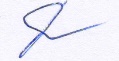 Утверждено приказомМБОУ«СОШ№15» от          № 436  НомерНомерТемаДатаОборудование центра «Точка роста» ЭОРРаздел 1.Раздел 1.Вещество и химические реакцииВещество и химические реакции17 часов11Периодический закон. Периодическая система химических элементов Д. И. Менделеева04.09.23Библиотека ЦОК https://m.edsoo.ru/00adb59e22Закономерности в изменении свойств химических элементов первых трёх периодов08.09.23Библиотека ЦОК https://m.edsoo.ru/00adb6b633Классификация и номенклатура неорганических веществ11.08.23Датчик рНБиблиотека ЦОК https://m.edsoo.ru/00adb7e244Виды химической связи и типы кристаллических решёток15.08.23Датчик электропроводностиБиблиотека ЦОК https://m.edsoo.ru/00adbac655Контрольная работа №1 по теме «Повторение и углубление знаний основных разделов курса 8 класса»18.08.2366Классификация химических реакций по различным признакам22.08.23Датчик температуры термопарный,  датчик температуры платиновыйБиблиотека ЦОК https://m.edsoo.ru/00adbcb077Понятие о скорости химической реакции. Понятие о гомогенных и гетерогенных реакциях25.09.23Датчик температуры термопарный,  датчик температуры платиновыйБиблиотека ЦОК https://m.edsoo.ru/00adbe9a88Понятие о химическом равновесии. Факторы, влияющие на скорость химической реакции и положение химического равновесия29.09.23Датчик температуры термопарный,  датчик температуры платиновыйБиблиотека ЦОК https://m.edsoo.ru/00adc28c99Окислительно-восстановительные реакции02.10.23Библиотека ЦОК https://m.edsoo.ru/00adcade1010Теория электролитической диссоциации. Сильные и слабые электролиты06.10.23Датчик рНДатчик электропроводностиБиблиотека ЦОК https://m.edsoo.ru/00adcd681111Ионные уравнения реакций09.10.23Датчик рНБиблиотека ЦОК https://m.edsoo.ru/00add4481212Химические свойства кислот и оснований в свете представлений об электролитической диссоциации13.10.23Датчик рНБиблиотека ЦОК https://m.edsoo.ru/00add5d81313Химические свойства солей в свете представлений об электролитической диссоциации16.10.23Датчик электропроводностиБиблиотека ЦОК https://m.edsoo.ru/00add8b21414Понятие о гидролизе солей20.10.23Датчик рНБиблиотека ЦОК https://m.edsoo.ru/00add9d41515Контрольная работа №2 по теме «Электролитическая диссоциация. Химические реакции в растворах»23.10.23Библиотека ЦОК https://m.edsoo.ru/00addec01616Практическая работа № 1. «Решение экспериментальных задач»27.10.23Библиотека ЦОК https://m.edsoo.ru/00addbfa1717Обобщение и систематизация знаний10.11.23Библиотека ЦОК https://m.edsoo.ru/00addd12Раздел 2.Раздел 2.Неметаллы и их соединенияНеметаллы и их соединения25 часов181Общая характеристика галогенов. Химические свойства на примере хлора13.11.23Библиотека ЦОК https://m.edsoo.ru/00addfe2192Хлороводород. Соляная кислота, химические свойства, получение, применение17.11.23Датчик рНБиблиотека ЦОК https://m.edsoo.ru/00ade104203Практическая работа № 2 по теме «Получение соляной кислоты, изучение её свойств»20.11.23Библиотека ЦОК https://m.edsoo.ru/00ade348214Вычисления по уравнениям химических реакций, если один из реагентов дан в избытке24.11.23Библиотека ЦОК https://m.edsoo.ru/00ade488225Общая характеристика элементов VIА-группы27.11.23Библиотека ЦОК https://m.edsoo.ru/00ade64a236Аллотропные модификации серы. Нахождение серы и её соединений в природе. Химические свойства серы01.12.23Датчик температуры термопарный,  датчик температуры платиновыйЦифровой микроскопБиблиотека ЦОК https://m.edsoo.ru/00ade64a247Сероводород, строение, физические и химические свойства04.12.23Датчик рНБиблиотека ЦОК https://m.edsoo.ru/00ade802258Оксиды серы. Серная кислота, физические и химические свойства, применение08.12.23Датчик рНБиблиотека ЦОК https://m.edsoo.ru/00adea28269Химические реакции, лежащие в основе промышленного способа получения серной кислоты. Химическое загрязнение окружающей среды соединениями серы11.12.23Библиотека ЦОК https://m.edsoo.ru/00adec8a2710Вычисление массовой доли выхода продукта реакции15.12.23Библиотека ЦОК https://m.edsoo.ru/00adec8a2811Общая характеристика элементов VА-группы. Азот, распространение в природе, физические и химические свойства18.12.23Библиотека ЦОК https://m.edsoo.ru/00adeea62912Аммиак, его физические и химические свойства, получение и применение22.12.23Датчик рНБиблиотека ЦОК https://m.edsoo.ru/00adf0043013Практическая работа № 3 по теме «Получение аммиака, изучение его свойств»25.12.23Библиотека ЦОК https://m.edsoo.ru/00adf1803114Азотная кислота, её физические и химические свойства29.12.23Библиотека ЦОК https://m.edsoo.ru/00adf3063215Использование нитратов и солей аммония в качестве минеральных удобрений. Химическое загрязнение окружающей среды соединениями азота12.01.24Библиотека ЦОК https://m.edsoo.ru/00adf5183316Фосфор. Оксид фосфора (V) и фосфорная кислота, физические и химические свойства, получение15.01.24Библиотека ЦОК https://m.edsoo.ru/00adf68a3417Использование фосфатов в качестве минеральных удобрений. Загрязнение природной среды фосфатами19.01.24Датчик электропроводностиБиблиотека ЦОК https://m.edsoo.ru/00adfc203518Углерод, распространение в природе, физические и химические свойства22.01.24Датчик колоримерическийБиблиотека ЦОК https://m.edsoo.ru/00adfd9c3619Оксиды углерода, их физические и химические свойства. Экологические проблемы, связанные с оксидом углерода (IV)26.01.24Датчик рНБиблиотека ЦОК https://m.edsoo.ru/00adfebe3720Угольная кислота и её соли29.01.24Датчик электропроводностиБиблиотека ЦОК https://m.edsoo.ru/00ae006c3821Практическая работа № 4 по теме "Получение углекислого газа. Качественная реакция на карбонат-ион"02.02.24Библиотека ЦОК https://m.edsoo.ru/00ae027e3922Первоначальные понятия об органических веществах как о соединениях углерода05.02.24Библиотека ЦОК https://m.edsoo.ru/00ae054e4023Кремний и его соединения09.02.24Цифровой микроскопБиблиотека ЦОК https://m.edsoo.ru/00ae080a4124Практическая работа № 5. Решение экспериментальных задач по теме «Важнейшие неметаллы и их соединения»12.02.24Библиотека ЦОК https://m.edsoo.ru/00ae0bf24225Контрольная работа №3 по теме «Важнейшие неметаллы и их соединения»16.02.24Библиотека ЦОК https://m.edsoo.ru/00ae0e18Раздел 3.Раздел 3.Металлы и их соединения.Металлы и их соединения.19 часов431Общая характеристика химических элементов — металлов. Металлическая связь и металлическая кристаллическая решётка. Физические свойства металлов19.02.24Цифровой микроскопБиблиотека ЦОК https://m.edsoo.ru/00ae103e442Химические свойства металлов. Электрохимический ряд напряжений металлов26.02.24Библиотека ЦОК https://m.edsoo.ru/00ae1156453Общие способы получения металлов. Сплавы. Вычисления по уравнениям химических реакций, если один из реагентов содержит примеси01.03.24Библиотека ЦОК https://m.edsoo.ru/00ae1156464Понятие о коррозии металлов04.03.24Датчик электропроводностиБиблиотека ЦОК https://m.edsoo.ru/00ae1278475Щелочные металлы11.03.24Датчик рНБиблиотека ЦОК https://m.edsoo.ru/00ae14b2486Оксиды и гидроксиды натрия и калия15.03.24Датчик рНБиблиотека ЦОК https://m.edsoo.ru/00ae14b2497Щелочноземельные металлы – кальций и магний18.03.24Библиотека ЦОК https://m.edsoo.ru/00ae15e8508Важнейшие соединения кальция22.03.24Датчик рНБиблиотека ЦОК https://m.edsoo.ru/00ae15e8519Обобщение и систематизация знаний05.04.245210Жёсткость воды и способы её устранения08.04.24Библиотека ЦОК https://m.edsoo.ru/00ae18865311Практическая работа № 6 по теме "Жёсткость воды и методы её устранения"12.04.24Библиотека ЦОК https://m.edsoo.ru/00ae1ae85412Алюминий15.04.24Библиотека ЦОК https://m.edsoo.ru/00ae1c645513Амфотерные свойства оксида и гидроксида19.04.24Датчик рНБиблиотека ЦОК https://m.edsoo.ru/00ae1c645614Железо22.04.24Библиотека ЦОК https://m.edsoo.ru/00ae1d865715Оксиды, гидроксиды и соли железа (II) и железа (III)26.04.24Датчик колоримерическийБиблиотека ЦОК https://m.edsoo.ru/00ae35e65816Обобщение и систематизация знаний03.05.245917Практическая работа № 7. Решение экспериментальных задач по теме «Важнейшие металлы и их соединения»06.05.24Библиотека ЦОК https://m.edsoo.ru/00ae3de86018Вычисления по уравнениям химических реакций, если один из реагентов дан в избытке или содержит примеси. Вычисления массовой доли выхода продукта реакции. Обобщение и систематизация знаний.13.05.24Библиотека ЦОК https://m.edsoo.ru/00ae17506119Контрольная работа №4 по теме «Важнейшие металлы и их соединения»17.05.24Библиотека ЦОК https://m.edsoo.ru/00ae3f50Раздел 4.Раздел 4.Химия и окружающая средаХимия и окружающая среда2 часа631Вещества и материалы в повседневной жизни человека. 20.05.24Датчик колоримерическийБиблиотека ЦОК https://m.edsoo.ru/00ae3f50632Химическое загрязнение окружающей среды. Роль химии в решении экологических проблем24.05.24НомерНомерТемаДатаОборудование центра «Точка роста» ЭОРРаздел 1.Раздел 1.Вещество и химические реакцииВещество и химические реакции17 часов11Периодический закон. Периодическая система химических элементов Д. И. Менделеева04.09.23Библиотека ЦОК https://m.edsoo.ru/00adb59e22Закономерности в изменении свойств химических элементов первых трёх периодов06.09.23Библиотека ЦОК https://m.edsoo.ru/00adb6b633Классификация и номенклатура неорганических веществ11.09.23Датчик рНБиблиотека ЦОК https://m.edsoo.ru/00adb7e244Виды химической связи и типы кристаллических решёток13.09.23Датчик электропроводностиБиблиотека ЦОК https://m.edsoo.ru/00adbac655Контрольная работа №1 по теме «Повторение и углубление знаний основных разделов курса 8 класса»18.09.2366Классификация химических реакций по различным признакам20.09.23Датчик температуры термопарный,  датчик температуры платиновыйБиблиотека ЦОК https://m.edsoo.ru/00adbcb077Понятие о скорости химической реакции. Понятие о гомогенных и гетерогенных реакциях25.09.23Датчик температуры термопарный,  датчик температуры платиновыйБиблиотека ЦОК https://m.edsoo.ru/00adbe9a88Понятие о химическом равновесии. Факторы, влияющие на скорость химической реакции и положение химического равновесия27.09.23Датчик температуры термопарный,  датчик температуры платиновыйБиблиотека ЦОК https://m.edsoo.ru/00adc28c99Окислительно-восстановительные реакции02.10.23Библиотека ЦОК https://m.edsoo.ru/00adcade1010Теория электролитической диссоциации. Сильные и слабые электролиты04.10.23Датчик рНДатчик электропроводностиБиблиотека ЦОК https://m.edsoo.ru/00adcd681111Ионные уравнения реакций09.10.23Датчик рНБиблиотека ЦОК https://m.edsoo.ru/00add4481212Химические свойства кислот и оснований в свете представлений об электролитической диссоциации11.10.23Датчик рНБиблиотека ЦОК https://m.edsoo.ru/00add5d81313Химические свойства солей в свете представлений об электролитической диссоциации16.10.23Датчик электропроводностиБиблиотека ЦОК https://m.edsoo.ru/00add8b21414Понятие о гидролизе солей18.10.23Датчик рНБиблиотека ЦОК https://m.edsoo.ru/00add9d41515Контрольная работа №2 по теме «Электролитическая диссоциация. Химические реакции в растворах»23.10.23Библиотека ЦОК https://m.edsoo.ru/00addec01616Практическая работа № 1. «Решение экспериментальных задач»25.10.23Библиотека ЦОК https://m.edsoo.ru/00addbfa1717Обобщение и систематизация знаний08.11.23Библиотека ЦОК https://m.edsoo.ru/00addd12Раздел 2.Раздел 2.Неметаллы и их соединенияНеметаллы и их соединения25 часов181Общая характеристика галогенов. Химические свойства на примере хлора13.11.23Библиотека ЦОК https://m.edsoo.ru/00addfe2192Хлороводород. Соляная кислота, химические свойства, получение, применение15.11.23Датчик рНБиблиотека ЦОК https://m.edsoo.ru/00ade104203Практическая работа № 2 по теме «Получение соляной кислоты, изучение её свойств»20.11.23Библиотека ЦОК https://m.edsoo.ru/00ade348214Вычисления по уравнениям химических реакций, если один из реагентов дан в избытке22.11.23Библиотека ЦОК https://m.edsoo.ru/00ade488225Общая характеристика элементов VIА-группы27.11.23Библиотека ЦОК https://m.edsoo.ru/00ade64a236Аллотропные модификации серы. Нахождение серы и её соединений в природе. Химические свойства серы29.11.23Датчик температуры термопарный,  датчик температуры платиновыйЦифровой микроскопБиблиотека ЦОК https://m.edsoo.ru/00ade64a247Сероводород, строение, физические и химические свойства04.12.23Датчик рНБиблиотека ЦОК https://m.edsoo.ru/00ade802258Оксиды серы. Серная кислота, физические и химические свойства, применение06.12.23Датчик рНБиблиотека ЦОК https://m.edsoo.ru/00adea28269Химические реакции, лежащие в основе промышленного способа получения серной кислоты. Химическое загрязнение окружающей среды соединениями серы11.12.23Библиотека ЦОК https://m.edsoo.ru/00adec8a2710Вычисление массовой доли выхода продукта реакции13.12.23Библиотека ЦОК https://m.edsoo.ru/00adec8a2811Общая характеристика элементов VА-группы. Азот, распространение в природе, физические и химические свойства18.12.23Библиотека ЦОК https://m.edsoo.ru/00adeea62912Аммиак, его физические и химические свойства, получение и применение20.12.23Датчик рНБиблиотека ЦОК https://m.edsoo.ru/00adf0043013Практическая работа № 3 по теме «Получение аммиака, изучение его свойств»25.12.23Библиотека ЦОК https://m.edsoo.ru/00adf1803114Азотная кислота, её физические и химические свойства27.12.23Библиотека ЦОК https://m.edsoo.ru/00adf3063215Использование нитратов и солей аммония в качестве минеральных удобрений. Химическое загрязнение окружающей среды соединениями азота10.01.24Библиотека ЦОК https://m.edsoo.ru/00adf5183316Фосфор. Оксид фосфора (V) и фосфорная кислота, физические и химические свойства, получение15.01.24Библиотека ЦОК https://m.edsoo.ru/00adf68a3417Использование фосфатов в качестве минеральных удобрений. Загрязнение природной среды фосфатами17.01.24Датчик электропроводностиБиблиотека ЦОК https://m.edsoo.ru/00adfc203518Углерод, распространение в природе, физические и химические свойства22.01.24Датчик колоримерическийБиблиотека ЦОК https://m.edsoo.ru/00adfd9c3619Оксиды углерода, их физические и химические свойства. Экологические проблемы, связанные с оксидом углерода (IV)24.01.24Датчик рНБиблиотека ЦОК https://m.edsoo.ru/00adfebe3720Угольная кислота и её соли29.01.24Датчик электропроводностиБиблиотека ЦОК https://m.edsoo.ru/00ae006c3821Практическая работа № 4 по теме "Получение углекислого газа. Качественная реакция на карбонат-ион"31.01.24Библиотека ЦОК https://m.edsoo.ru/00ae027e3922Первоначальные понятия об органических веществах как о соединениях углерода05.02.24Библиотека ЦОК https://m.edsoo.ru/00ae054e4023Кремний и его соединения07.02.24Цифровой микроскопБиблиотека ЦОК https://m.edsoo.ru/00ae080a4124Практическая работа № 5. Решение экспериментальных задач по теме «Важнейшие неметаллы и их соединения»12.02.24Библиотека ЦОК https://m.edsoo.ru/00ae0bf24225Контрольная работа №3 по теме «Важнейшие неметаллы и их соединения»14.02.24Библиотека ЦОК https://m.edsoo.ru/00ae0e18Раздел 3.Раздел 3.Металлы и их соединения.Металлы и их соединения.20 часов431Общая характеристика химических элементов — металлов. Металлическая связь и металлическая кристаллическая решётка. Физические свойства металлов19.02.24Цифровой микроскопБиблиотека ЦОК https://m.edsoo.ru/00ae103e442Химические свойства металлов. Электрохимический ряд напряжений металлов21.02.24Библиотека ЦОК https://m.edsoo.ru/00ae1156453Общие способы получения металлов. Сплавы. Вычисления по уравнениям химических реакций, если один из реагентов содержит примеси26.02.24Библиотека ЦОК https://m.edsoo.ru/00ae1156464Понятие о коррозии металлов28.02.24Датчик электропроводностиБиблиотека ЦОК https://m.edsoo.ru/00ae1278475Щелочные металлы04.03.24Датчик рНБиблиотека ЦОК https://m.edsoo.ru/00ae14b2486Оксиды и гидроксиды натрия и калия06.03.24Датчик рНБиблиотека ЦОК https://m.edsoo.ru/00ae14b2497Щелочноземельные металлы – кальций и магний11.03.24Библиотека ЦОК https://m.edsoo.ru/00ae15e8508Важнейшие соединения кальция13.03.24Датчик рНБиблиотека ЦОК https://m.edsoo.ru/00ae15e8519Обобщение и систематизация знаний18.03.245210Жёсткость воды и способы её устранения20.03.24Библиотека ЦОК https://m.edsoo.ru/00ae18865311Практическая работа № 6 по теме "Жёсткость воды и методы её устранения"03.04.24Библиотека ЦОК https://m.edsoo.ru/00ae1ae85412Алюминий08.04.24Библиотека ЦОК https://m.edsoo.ru/00ae1c645513Амфотерные свойства оксида и гидроксида10.04.24Датчик рНБиблиотека ЦОК https://m.edsoo.ru/00ae1c645614Железо15.04.24Библиотека ЦОК https://m.edsoo.ru/00ae1d865715Оксиды, гидроксиды и соли железа (II) и железа (III)17.04.24Датчик колоримерическийБиблиотека ЦОК https://m.edsoo.ru/00ae35e65816Обобщение и систематизация знаний22.04.245917Практическая работа № 7. Решение экспериментальных задач по теме «Важнейшие металлы и их соединения»24.04.24Библиотека ЦОК https://m.edsoo.ru/00ae3de86018Вычисления по уравнениям химических реакций, если один из реагентов дан в избытке или содержит примеси. Вычисления массовой доли выхода продукта реакции29.04.24Библиотека ЦОК https://m.edsoo.ru/00ae17506119Обобщение и систематизация знаний06.05.246220Контрольная работа №4 по теме «Важнейшие металлы и их соединения»13.05.24Библиотека ЦОК https://m.edsoo.ru/00ae3f50Раздел 4.Раздел 4.Химия и окружающая средаХимия и окружающая среда3 часа631Вещества и материалы в повседневной жизни человека15.05.24Датчик колоримерическийБиблиотека ЦОК https://m.edsoo.ru/00ae3f50642Химическое загрязнение окружающей среды20.05.24Библиотека ЦОК https://m.edsoo.ru/00ae4270653Роль химии в решении экологических проблем22.05.24Библиотека ЦОК https://m.edsoo.ru/00ae4270НомерНомерТемаДатаОборудование центра «Точка роста» ЭОРРаздел 1.Раздел 1.Вещество и химические реакцииВещество и химические реакции17 часов11Периодический закон. Периодическая система химических элементов Д. И. Менделеева05.09.23Библиотека ЦОК https://m.edsoo.ru/00adb59e22Закономерности в изменении свойств химических элементов первых трёх периодов06.09.23Библиотека ЦОК https://m.edsoo.ru/00adb6b633Классификация и номенклатура неорганических веществ12.09.23Датчик рНБиблиотека ЦОК https://m.edsoo.ru/00adb7e244Виды химической связи и типы кристаллических решёток13.09.23Датчик электропроводностиБиблиотека ЦОК https://m.edsoo.ru/00adbac655Контрольная работа №1 по теме «Повторение и углубление знаний основных разделов курса 8 класса»19.09.2366Классификация химических реакций по различным признакам20.09.23Датчик температуры термопарный,  датчик температуры платиновыйБиблиотека ЦОК https://m.edsoo.ru/00adbcb077Понятие о скорости химической реакции. Понятие о гомогенных и гетерогенных реакциях26.09.23Датчик температуры термопарный,  датчик температуры платиновыйБиблиотека ЦОК https://m.edsoo.ru/00adbe9a88Понятие о химическом равновесии. Факторы, влияющие на скорость химической реакции и положение химического равновесия27.09.23Датчик температуры термопарный,  датчик температуры платиновыйБиблиотека ЦОК https://m.edsoo.ru/00adc28c99Окислительно-восстановительные реакции3.10.23Библиотека ЦОК https://m.edsoo.ru/00adcade1010Теория электролитической диссоциации. Сильные и слабые электролиты4.10.23Датчик рНДатчик электропроводностиБиблиотека ЦОК https://m.edsoo.ru/00adcd681111Ионные уравнения реакций10.10.23Датчик рНБиблиотека ЦОК https://m.edsoo.ru/00add4481212Химические свойства кислот и оснований в свете представлений об электролитической диссоциации11.10.23Датчик рНБиблиотека ЦОК https://m.edsoo.ru/00add5d81313Химические свойства солей в свете представлений об электролитической диссоциации17.10.23Датчик электропроводностиБиблиотека ЦОК https://m.edsoo.ru/00add8b21414Понятие о гидролизе солей18.10.23Датчик рНБиблиотека ЦОК https://m.edsoo.ru/00add9d415151515Контрольная работа №2 по теме «Электролитическая диссоциация. Химические реакции в растворах»24.10.23Библиотека ЦОК https://m.edsoo.ru/00addec01616Практическая работа № 1. «Решение экспериментальных задач»25.10.23Библиотека ЦОК https://m.edsoo.ru/00addbfa1717Обобщение и систематизация знаний07.11.23Библиотека ЦОК https://m.edsoo.ru/00addd12Раздел 2.Раздел 2.Неметаллы и их соединенияНеметаллы и их соединения25 часов181Общая характеристика галогенов. Химические свойства на примере хлора8.11.23Библиотека ЦОК https://m.edsoo.ru/00addfe2192Хлороводород. Соляная кислота, химические свойства, получение, применение14.11.23Датчик рНБиблиотека ЦОК https://m.edsoo.ru/00ade104203Практическая работа № 2 по теме «Получение соляной кислоты, изучение её свойств»15.11.23Библиотека ЦОК https://m.edsoo.ru/00ade348214Вычисления по уравнениям химических реакций, если один из реагентов дан в избытке21.11.23Библиотека ЦОК https://m.edsoo.ru/00ade488225Общая характеристика элементов VIА-группы22.11.23Библиотека ЦОК https://m.edsoo.ru/00ade64a236Аллотропные модификации серы. Нахождение серы и её соединений в природе. Химические свойства серы28.11.23Датчик температуры термопарный,  датчик температуры платиновыйЦифровой микроскопБиблиотека ЦОК https://m.edsoo.ru/00ade64a247Сероводород, строение, физические и химические свойства29.11.23Датчик рНБиблиотека ЦОК https://m.edsoo.ru/00ade802258Оксиды серы. Серная кислота, физические и химические свойства, применение5.12.23Датчик рНБиблиотека ЦОК https://m.edsoo.ru/00adea28269Химические реакции, лежащие в основе промышленного способа получения серной кислоты. Химическое загрязнение окружающей среды соединениями серы6.12.23Библиотека ЦОК https://m.edsoo.ru/00adec8a2710Вычисление массовой доли выхода продукта реакции12.12.23Библиотека ЦОК https://m.edsoo.ru/00adec8a2811Общая характеристика элементов VА-группы. Азот, распространение в природе, физические и химические свойства13.12.23Библиотека ЦОК https://m.edsoo.ru/00adeea62912Аммиак, его физические и химические свойства, получение и применение19.12.23Датчик рНБиблиотека ЦОК https://m.edsoo.ru/00adf0043013Практическая работа № 3 по теме «Получение аммиака, изучение его свойств»20.12.23Библиотека ЦОК https://m.edsoo.ru/00adf1803114Азотная кислота, её физические и химические свойства26.12.23Библиотека ЦОК https://m.edsoo.ru/00adf3063215Использование нитратов и солей аммония в качестве минеральных удобрений. Химическое загрязнение окружающей среды соединениями азота27.12.23Библиотека ЦОК https://m.edsoo.ru/00adf5183316Фосфор. Оксид фосфора (V) и фосфорная кислота, физические и химические свойства, получение9.01.24Библиотека ЦОК https://m.edsoo.ru/00adf68a3417Использование фосфатов в качестве минеральных удобрений. Загрязнение природной среды фосфатами10.01.24Датчик электропроводностиБиблиотека ЦОК https://m.edsoo.ru/00adfc203518Углерод, распространение в природе, физические и химические свойства16.01.24Датчик колоримерическийБиблиотека ЦОК https://m.edsoo.ru/00adfd9c3619Оксиды углерода, их физические и химические свойства. Экологические проблемы, связанные с оксидом углерода (IV)17.01.24Датчик рНБиблиотека ЦОК https://m.edsoo.ru/00adfebe3720Угольная кислота и её соли23.01.24Датчик электропроводностиБиблиотека ЦОК https://m.edsoo.ru/00ae006c3821Практическая работа № 4 по теме "Получение углекислого газа. Качественная реакция на карбонат-ион"24.01.24Библиотека ЦОК https://m.edsoo.ru/00ae027e3922Первоначальные понятия об органических веществах как о соединениях углерода30.01.24Библиотека ЦОК https://m.edsoo.ru/00ae054e4023Кремний и его соединения31.01.24Цифровой микроскопБиблиотека ЦОК https://m.edsoo.ru/00ae080a4124Практическая работа № 5. Решение экспериментальных задач по теме «Важнейшие неметаллы и их соединения»06.02.24Библиотека ЦОК https://m.edsoo.ru/00ae0bf24225Контрольная работа №3 по теме «Важнейшие неметаллы и их соединения»07.02.4Библиотека ЦОК https://m.edsoo.ru/00ae0e18Раздел 3.Раздел 3.Металлы и их соединения.Металлы и их соединения.20 часов431Общая характеристика химических элементов — металлов. Металлическая связь и металлическая кристаллическая решётка. Физические свойства металлов13.02.24Цифровой микроскопБиблиотека ЦОК https://m.edsoo.ru/00ae103e442Химические свойства металлов. Электрохимический ряд напряжений металлов14.02.24Библиотека ЦОК https://m.edsoo.ru/00ae1156453Общие способы получения металлов. Сплавы. Вычисления по уравнениям химических реакций, если один из реагентов содержит примеси20.02.24Библиотека ЦОК https://m.edsoo.ru/00ae1156464Понятие о коррозии металлов21.02.24Датчик электропроводностиБиблиотека ЦОК https://m.edsoo.ru/00ae1278475Щелочные металлы27.02.24Датчик рНБиблиотека ЦОК https://m.edsoo.ru/00ae14b2486Оксиды и гидроксиды натрия и калия28.02.24Датчик рНБиблиотека ЦОК https://m.edsoo.ru/00ae14b2497Щелочноземельные металлы – кальций и магний05.03.24Библиотека ЦОК https://m.edsoo.ru/00ae15e8508Важнейшие соединения кальция06.03.24Датчик рНБиблиотека ЦОК https://m.edsoo.ru/00ae15e8519Обобщение и систематизация знаний12.03.245210Жёсткость воды и способы её устранения13.03.24Библиотека ЦОК https://m.edsoo.ru/00ae18865311Практическая работа № 6 по теме "Жёсткость воды и методы её устранения"19.03.24Библиотека ЦОК https://m.edsoo.ru/00ae1ae85412Алюминий20.03.24Библиотека ЦОК https://m.edsoo.ru/00ae1c645513Амфотерные свойства оксида и гидроксида03.04.24Датчик рНБиблиотека ЦОК https://m.edsoo.ru/00ae1c645614Железо09.04.24Библиотека ЦОК https://m.edsoo.ru/00ae1d865715Оксиды, гидроксиды и соли железа (II) и железа (III)10.04.24Датчик колоримерическийБиблиотека ЦОК https://m.edsoo.ru/00ae35e65816Обобщение и систематизация знаний16.04.245917Практическая работа № 7. Решение экспериментальных задач по теме «Важнейшие металлы и их соединения»17.04.24Библиотека ЦОК https://m.edsoo.ru/00ae3de86018Вычисления по уравнениям химических реакций, если один из реагентов дан в избытке или содержит примеси. Вычисления массовой доли выхода продукта реакции23.04.24Библиотека ЦОК https://m.edsoo.ru/00ae17506119Обобщение и систематизация знаний24.04.246220Контрольная работа №4 по теме «Важнейшие металлы и их соединения»30.04.24Библиотека ЦОК https://m.edsoo.ru/00ae3f50Раздел 4.Раздел 4.Химия и окружающая средаХимия и окружающая среда3 часа631Вещества и материалы в повседневной жизни человека07.05.24Датчик колоримерическийБиблиотека ЦОК https://m.edsoo.ru/00ae3f50642Химическое загрязнение окружающей среды14.05.24Библиотека ЦОК https://m.edsoo.ru/00ae4270653Роль химии в решении экологических проблем15.05.24Библиотека ЦОК https://m.edsoo.ru/00ae4270РезервРезервОбобщение и систематизация знанийОбобщение и систематизация знаний3 часа661Резервный урок. Обобщение и систематизация знаний21.05.24Библиотека ЦОК https://m.edsoo.ru/00ae0d0a672Резервный урок. Обобщение и систематизация знаний22.05.24Библиотека ЦОК https://m.edsoo.ru/00adb33c№ п/пДата проведения по плануДата проведения в связи с изменениямиТемаОснование для внесения изменений (причина, номер и дата приказа)